StarterSliced Melon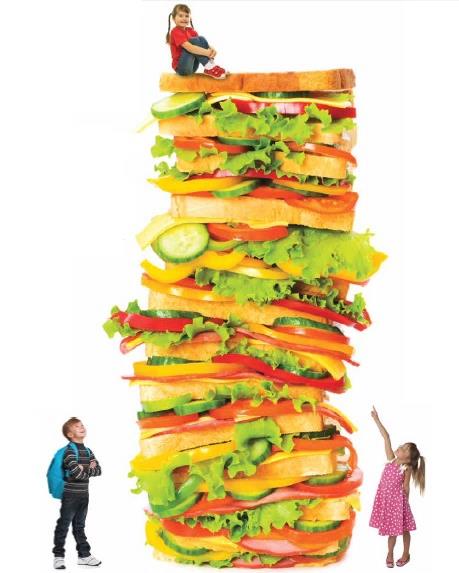 Select from the following range of breadsFlat BreadHarvesterWrapSliced bloomerPick your filling to build your sandwichChicken Tikka MayonnaiseGrated cheeseTuna mayonnaiseSliced hamEgg MayonnaiseSliced TurkeyChoose as much as you can eat salad bowlsDiced peppersBaton carrotsSweetcornTomato / Lettuce / CucumberDessert SelectionBite Size Shortbread & TiffinFresh Fruit PlatterAssorted Drinks